MPC - MAGYAR POINTER CLUB OTP Bank: 11736051-20015989 -  www.pointerclub.hu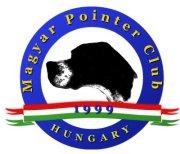 BELÉPÉSI NYILATKOZATAlulírott  kérem  felvételemet  a  Magyar  Pointer  Club, Pointer FajtagondozóSzervezetbe.  Az Egyesület rendes / pártoló tagja szeretnék lenni.  (Megfelelőt kérjük bekarikázni)Kijelentem, hogy az Egyesület Szabályzatait megismertem, azzal egyetértek, és az abbanfoglaltakat magamra nézve kötelezőnek tartom.Név: .......................................................................................................................................................................... Szül. hely és idő: .................................................................................................................................................................. Lakcím (ir. szám is):............................................................................................................................................................ Telefonszám:......................................................................................................................................................................... E-mail: ....................................................................................................................................................................………………………………………………aláírásTenyésztő vagyok: Kennel név: ..............................................  / Nem vagyok tenyésztő………………………………………………aláírás..........................................................201 , ..............................................Kérjük, a Belépési Nyilatkozatot az Egyesülethez eljuttatni szíveskedjen!A belépési szándékot elfogadom / nem fogadom el.MPC/aláírás/dátum/pecsét